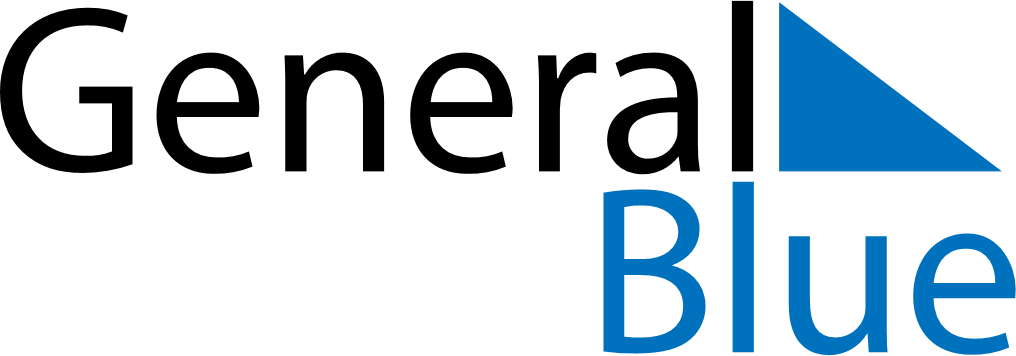 2018 – Q4Guam  2018 – Q4Guam  2018 – Q4Guam  2018 – Q4Guam  2018 – Q4Guam  2018 – Q4Guam  OctoberSundayMondayTuesdayWednesdayThursdayFridaySaturdayOctober123456October78910111213October14151617181920October21222324252627October28293031OctoberNovemberSundayMondayTuesdayWednesdayThursdayFridaySaturdayNovember123November45678910November11121314151617November18192021222324November252627282930NovemberDecemberSundayMondayTuesdayWednesdayThursdayFridaySaturdayDecember1December2345678December9101112131415December16171819202122December23242526272829December3031Oct 8: Columbus DayDec 25: Christmas DayOct 31: HalloweenDec 31: New Year’s EveNov 2: All Souls’ DayNov 11: Veterans DayNov 12: Veterans Day (substitute day)Nov 22: Thanksgiving DayNov 23: Day after Thanksgiving DayDec 8: Our Lady of Camarin DayDec 24: Christmas Eve